ИнформацияМКОУ «СОШ х. Ново – Исправненского»о проведении Открытого урока по теме «Основы безопасности жизнедеятельности»30 апреля  2018 – 2019 учебного года.    В МКОУ «СОШ х. Ново – Исправненского» был  проведён  Единый открытый урок  по ОБЖ, посвящённый безопасному отдыху детей в летний период, их подготовке к летним каникулам, правилам поведения в природной среде, в том числе на водных объектах, действиям при возникновении или угрозе возникновения чрезвычайных ситуаций природного и техногенного характера в местах массового пребывания людей. Видео-урок «Чрезвычайные ситуации техногенного и природного характера». (3 – 9 классы).Учащиеся просмотрели и прослушали фильм с такими чрезвычайными ситуациями, как:-землятрясение;-наводнение;-селевые потоки;-прорыв плотин и шлюзов;-сход лавин;-пожары;-удар молнии, грозы;-ЧС техногенного характера (радиоактивное заражение местности);-аварии на химическо-опасных объектах.   Затем учитель ОБЖ  Байрамкулов А.Х.-М. объяснил учащимся правила безопасного отдыха в летний период (на летних каникулах), правила поведения на природе, в том числе и на воде.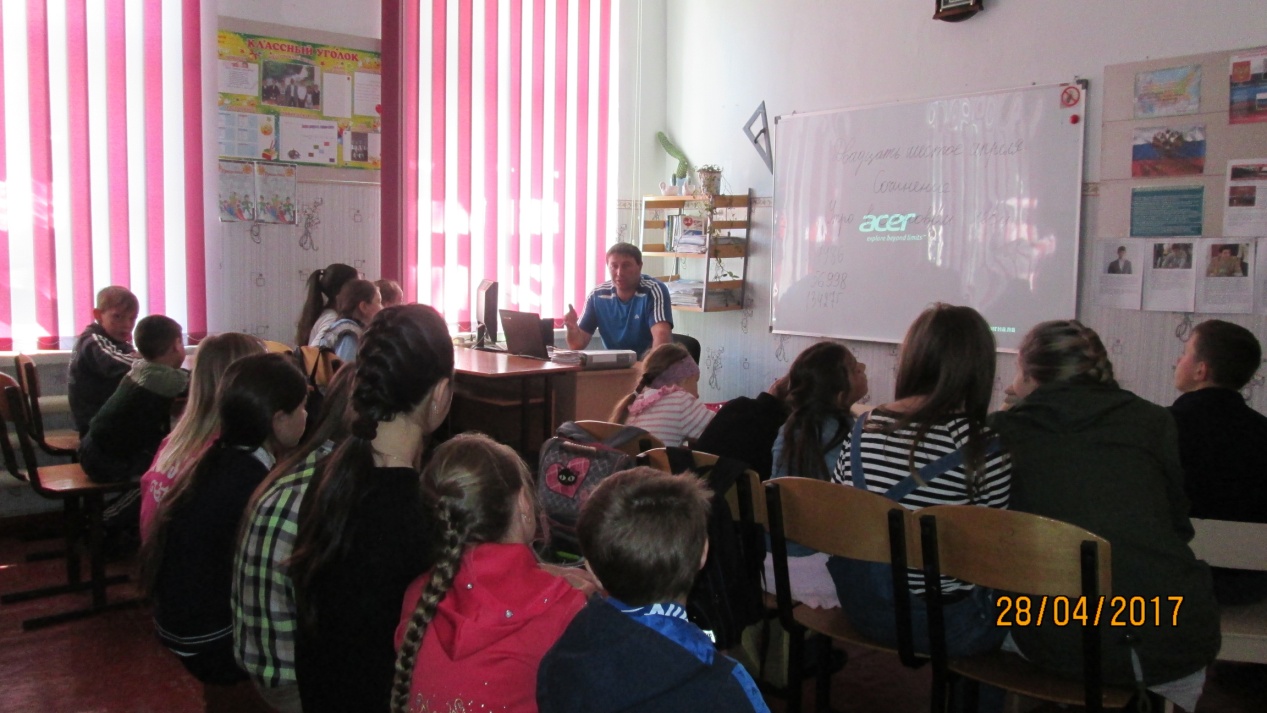  30 апреля была проведена тренировочная эвакуация из здания школы.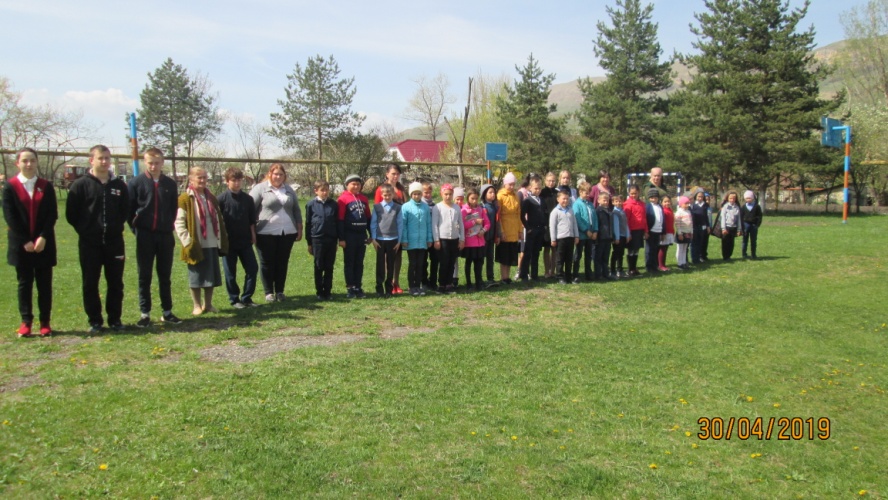 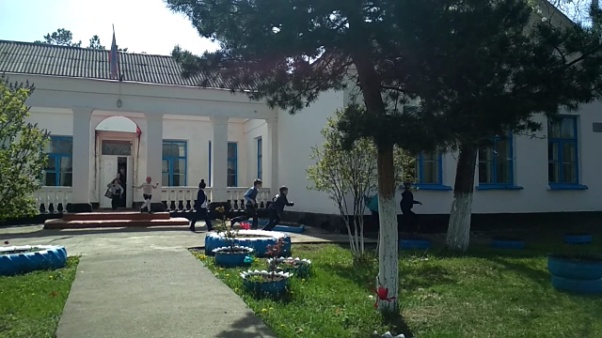 Учитель ОБЖ: ___________ /А.Х.-М.Байрамкулов/Директор школы: ____________ /П.Ю.Котлярова/